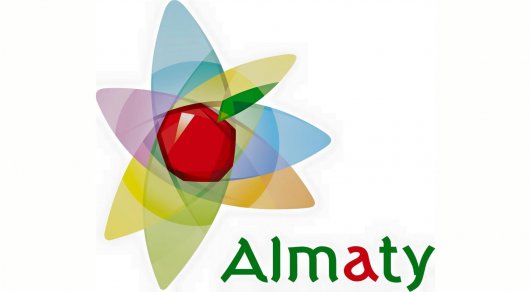 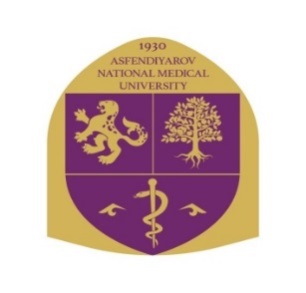 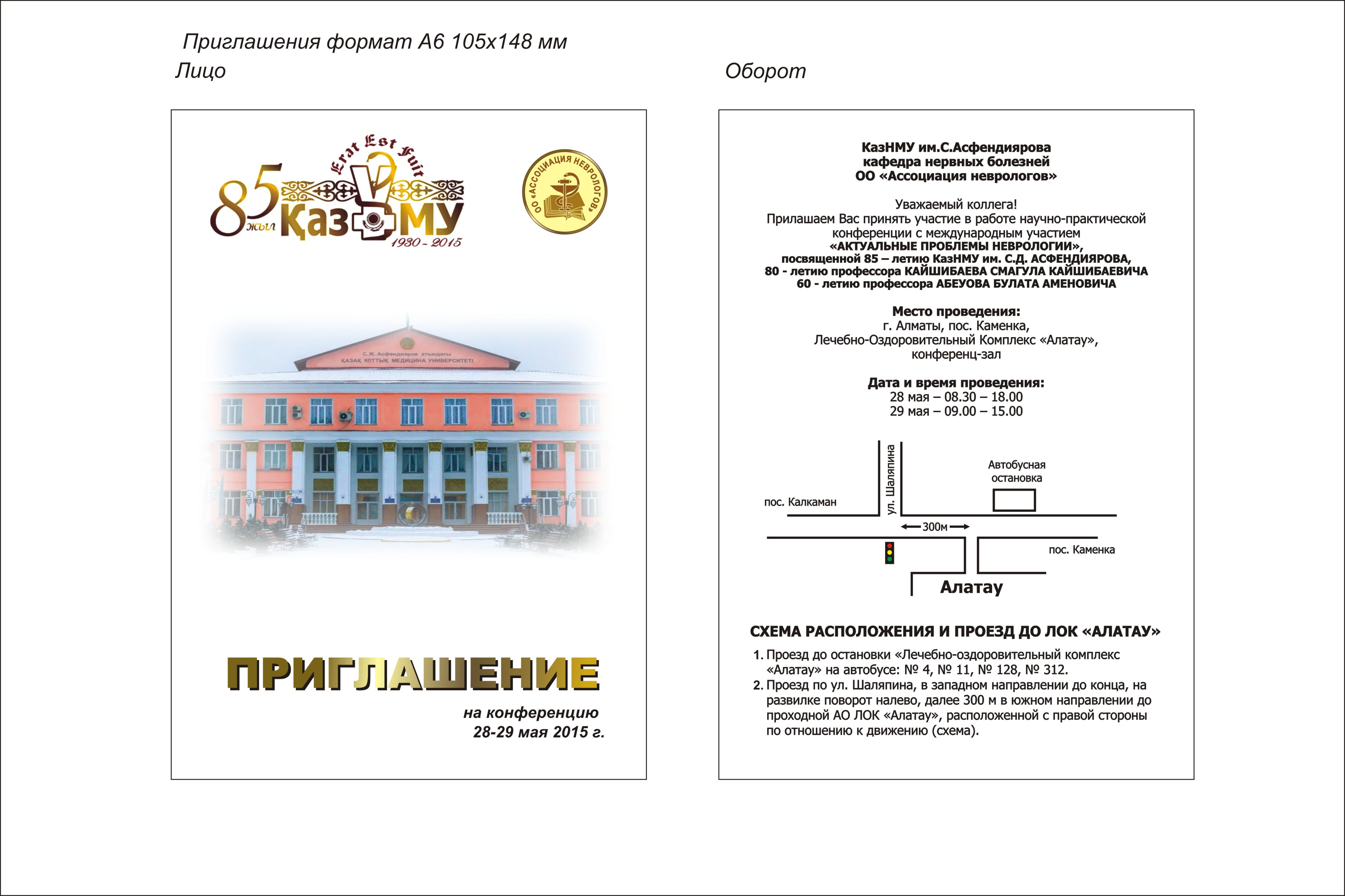 Глубокоуважаемые коллеги!      Ассоциация неврологов Республики Казахстан и Кафедра нервных болезней с курсом нейрохирургии приглашает Вас принять участие в научно-практической конференции с международным участием «Актуальные проблемы клинической, экспериментальной неврологии, нейрохирургии, нейрофизиологии», которая состоится в г. Алматы (Республика Казахстан)   28-29 мая 2021 года. Вот уже более 2-х десятилетий конференция  является ареной активного общения специалистов, уникальной возможностью обмена опытом, площадкой жарких споров и дискуссий. Казахстанские врачи располагают колоссальным опытом, традициями, новейшей  технической и интеллектуальной базой, что позволяет добиваться высочайших показателей во всех областях медицины. Знакомство с этой моделью здравоохранения представляет интерес и для преподавателей медицинских ВУЗов, и для работников практического здравоохранения.Ведущие отечественные и зарубежные эксперты в разных областях неврологии и смежных специальностей расскажут о новейших методах диагностики и лечения неврологических заболеваний, познакомят с современными технологиями в области функциональной диагностики, представят последние разработки в области реабилитации и поделятся неоценимым опытом исследований.Научные направления Инновации в диагностике и лечении церебральных и спинальных инсультов;Демиелинизирующие заболевания нервной системы;Паркинсонизм и паркинсонические синдромы;Сосудистые и дегенеративные деменции;Проблема боли;Эпилепсия;Нейрореабилитация;Нейроинфекции;Вопросы психоневрологии. Неврозы, астенические состояния; Тики и нарушения сна;Нейровизуализация. Проблемы и перспективы;Нейроонкология; Неврологические аспекты внутренней медицины;Возрастные аспекты неврологии;Клинические исследования новых лекарственных препаратов в неврологии;Фундаментальные и экспериментальные исследования.Актуальные проблемы детской неврологииНаследственные и нервно-мышечные заболеванияТравмы головного и спинного мозга и их последствияГоловокружение и нарушение равновесияШкола молодых ученых  Для авторов в возрасте до 35 лет включительно доступно участие в сателлитном симпозиуме "Школа молодых ученых". Для этого необходимо при регистрации и подаче заявки на доклад дополнительно отметить в теме письма "Школа молодых ученых". Все заявки будут рассмотрены оргкомитетом. Все авторы, выступившие на секции, награждаются памятными сертификатами, а занявшие 1-3 места - соответствующими дипломами и небольшими памятными подарками.Формы участия в конференции:Участие + публикация, Участие + публикация +доклад, Участие + доклад,участие в качестве слушателя Участие в конференцииДля любой формы участия в конференции необходимо:заполнить регистрационную карту-заявку участникавыслать ее в адрес оргкомитета  по электронной почте (указаны ниже).для участия в конкурсе "Школа молодых ученых" регистрационную карту-заявку участника высылать на адрес  gulnar2311@mail.ruПосле отправки регистрационной карты организационный комитет обязательно вышлет Вам подтверждение о регистрации. Зарегистрированными участниками  считаются только те, кто получил подтверждение. Регистрация участников проводится до 30 апреля 2021 года.Язык конференции –казахский, русский, английскийПУБЛИКАЦИЯМатериалы конференции (статьи) будут опубликованы в научно-практическом журнале «Вестник КазНМУ» (срок подачи материалов до 20.04.21). Статьи высылать на адрес  оргкомитета.Требования к публикациям  здесь  https://kaznmu.kz/press/kak-razmestit-statiu/Адрес и телефон для справок:050012 Алматы, КазНМУ, ул.Толе би 94Кафедра нервных болезней с курсом нейрохирургии. Тел. 8 (727)-221-75-86Контактные координаты оргкомитета:Президент ОО «Ассоциации неврологов» профессор, д.м.н. Нургужаев Еркын Смагулович – раб. тел: 8 (727)-221-75-86; моб.+7701-355-51-12; e-mail: еrkinnurgujaev@mail.ruТуруспекова Сауле Тлеубергеновна, д.м.н., заведующая  кафедры нервных болезней с курсом нейрохирургии - моб.+7705-666-77-55; e-mail: doctorsaule@mail.ru Нуржанова Роза Балтабаевна, к.м.н., доцент кафедры нервных болезней с курсом нейрохирургии - моб.+7777-371-95-31; e-mail:  alt-93@mail.ruМухамбетова Гульнар Амерзаевна, к.м.н., доцент кафедры нервных болезней с курсом нейрохирургии - моб.+7708-310-66-17; e-mail:gulnar2311@mail.ru"Школа молодых ученых"-ответственный секретарьДемесинова Баян Косболовна, ассистент кафедры нервных болезней с курсом нейрохирургии - моб.+ 7705 142 09 60; e-mail: bayandemesinova@mail.ru ответственный секретарьПрезидент ОО «Ассоциации неврологов»профессор, д.м.н.								Е.С.НургужаевПросим Вас  заранее побеспокоиться о регистрации и бронировании гостиницы!Регистрационная карта-заявка участникаФ.И.О.Участие с докладомУчастие с публикациейУчастие без докладаУчастник-слушательДолжностьМесто работыУченая степеньСлужебный/Домашний адресКонтактные телефоныЭлектронный адресНазвание доклада